PositionMILLS MFG CO.Poinsettia 10stop41MILLS MFG CO.Poinsettia 10stop42MILLS MFG CO.Poinsettia 10stop4320JPJPJP19BELLORANGELEMON18CHERRYCHERRYPLUM17LEMONBELLORANGE16ORANGEORANGEBELL15BELLPLUMJP14CHERRYCHERRYLEMON13ORANGEBELLPLUM12PLUMPLUMORANGE11CHERRYORANGEBELL10LEMONCHERRYPLUM9CHERRYBELLBELL8ORANGEORANGEORANGE7BELLJPJP6LEMONCHERRYPLUM5JPPLUMORANGE4BELLBELLLEMON3PLUMORANGEBELL2CHERRYCHERRYORANGE1LEMONBELLPLUMMills POINSETTIA    JP=”BELL-FRUIT-GUM”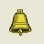 Overall Length: 26-1/8” includes part number and descriptionOverall Width, each strip: 1.400” min. 1.500” max. Mills POINSETTIA    JP=”BELL-FRUIT-GUM”Overall Length: 26-1/8” includes part number and descriptionOverall Width, each strip: 1.400” min. 1.500” max. Mills POINSETTIA    JP=”BELL-FRUIT-GUM”Overall Length: 26-1/8” includes part number and descriptionOverall Width, each strip: 1.400” min. 1.500” max. Mills POINSETTIA    JP=”BELL-FRUIT-GUM”Overall Length: 26-1/8” includes part number and descriptionOverall Width, each strip: 1.400” min. 1.500” max. 